УТВЕРЖДЕНОПриказом Фонда государственного имуществаДонецкой Народной Республикиот 21 декабря 2015 г. № 1331(в редакции приказа Фонда государственного имуществаДонецкой Народной Республикиот 26 апреля 2017г. №821)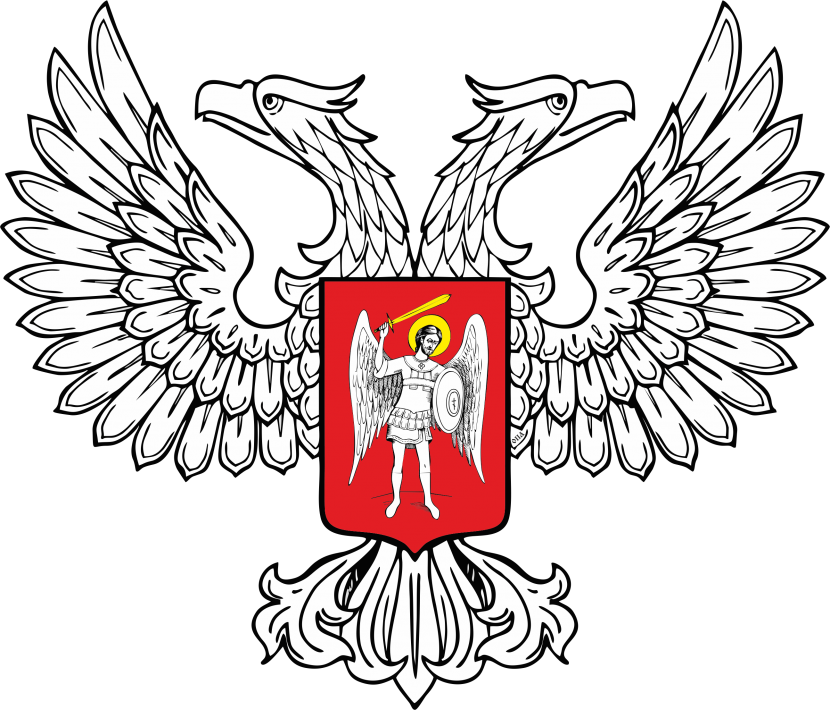 Порядок формирования и ведения Единого реестраобъектов государственной собственности, и объектов, в отношении которых введена временная администрация (оперативное управление), а также объектов иной формы собственности, находящихся под управлением государстваI. Общие положения1.1. Порядок формирования и ведения Единого реестра объектов государственной собственности, и объектов, в отношении которых введена временная администрация (оперативное управление), а также объектов иной формы собственности, находящихся под управлением государства (далее – Порядок) устанавливает состав подлежащего учету государственного имущества, а также порядок ведения и предоставления информации из Единого реестра объектов государственной собственности, и объектов, в отношении которых введена временная администрация (оперативное управление), а также объектов иной формы собственности (далее – Объекты учета), находящихся под управлением государства, в соответствии с законодательством Донецкой Народной Республики.1.2. Понятия, используемые в настоящем Порядке:Правообладатель - орган государственной власти Донецкой Народной Республики, юридическое лицо, либо его структурное подразделение, которому принадлежат объекты государственной собственности на соответствующем вещном праве или в силу нормативных правовых актов, действующих на территории Донецкой Народной Республики.Учет имущества - получение, анализ, хранение документов, содержащих сведения об Объектах учета, внесение указанных сведений в Единый реестр объектов государственной собственности, и объектов, в отношении которыхвведена временная администрация (оперативное управление), а также объектов иной формы собственности, находящихся под управлением государства в   объеме, необходимом для осуществления полномочий по управлению и распоряжению государственным имуществом.Единый реестр объектов государственной собственности, и объектов, в отношении которых введена временная администрация (оперативное  управление), а также объектов иной формы собственности, находящихся под управлением государства (далее - Реестр имущества Донецкой Народной Республики (РИ ДНР) - информационная система, представляющая собой организационно упорядоченную совокупность документов и информационных технологий, реализующих процессы учета имущества и предоставления   сведений о нем. 1.3. Объектами учета являются:недвижимое имущество - здания, инженерные сооружения, земельные участки, объекты незавершенного строительства, другое имущество,     отнесенное законодательством Донецкой Народной Республики к   недвижимости;движимое имущество - транспортные средства, другое движимое имущество (оборудование, оснащение, инвентарь и т.п.);иное движимое имущество.1.4. Собственником (распорядителем) РИ ДНР, обеспечивающим ведение   и учет имущества, является Фонд государственного имущества Донецкой Народной Республики (далее – ФГИ ДНР). 1.5. Учет имущества подразделяется на:1) первичный учет - осуществляется в случае, если сведения об Объектах учета и правообладателях предоставлены впервые;2) текущий учет - осуществляется в случае изменения сведений  об Объектах учета и правообладателях, в установленные данным порядком сроки.II. Порядок ведения РИ ДНР2.1. Ведение РИ ДНР осуществляется на основе принципов    достоверности, непрерывности и актуализации, содержащихся в нем сведений     и включает в себя следующие процедуры: включение Объектов учета в РИ ДНР; внесение изменившихся сведений об Объектах учета; исключение Объектов учета из РИ ДНР.2.2. Целью ведения РИ ДНР является организация единой системы пообъектного Учета имущества, обеспечивающая механизмы сбора, консолидации и предоставления сведений для принятия и анализа   эффективности управленческих решений в отношении объектов   государственной собственности, и объектов, в отношении которых введена временная администрация (оперативное управление), а также объектов иной формы собственности, находящихся под управлением государства.2.3. РИ ДНР ведется на бумажных и электронных носителях. В случае несоответствия информации на указанных носителях приоритет имеет информация на бумажных носителях.2.4. Ведение РИ ДНР на бумажных носителях осуществляется путем ведения реестровых дел, оформляемых на каждого правообладателя, имеющих первичные сведения и текущие изменения об Объектах учета и  правообладателях, а также копии документов, подтверждающих соответствующие изменения. Ведение РИ ДНР в электронном виде осуществляется программным комплексом «Реестр имущества».2.5. РИ ДНР хранится и обрабатывается в местах, недоступных для посторонних лиц, с соблюдением условий, обеспечивающих предотвращение хищения, утраты, искажения и подделки сведений. 2.6. Основаниями для включения сведений в РИ ДНР являются:а) правоустанавливающие документы на Объекты учета (постановления, указы, распоряжения и т.д.);б) учредительные документы юридических лиц (устав, положение,    справка органов государственной статистики, свидетельство о государственной регистрации и т.д.);в) данные бухгалтерского учёта по необоротным активам (оборотно-сальдовые ведомости, журналы-ордера и т.д.);г) нормативные, правовые, распорядительные акты, приказы, изданные органами государственной власти в рамках их компетенции в порядке,  установленном законодательством; д) первичные документы, отображающие наличие и движение Объектов учёта (акты приема-передачи, акты списания, акты ввода в эксплуатацию, в т.ч. акт государственной приемочной комиссии о приемке в эксплуатацию законченного строительством объекта, построенного за счет средств Республиканского бюджета, государственных предприятий, учреждений, организаций, карточки инвентарного учёта, результаты инвентаризаций в отношении вновь выявленного государственного имущества, решения судов, решения межведомственной комиссии по легализации документов на  недвижимое имущество и пр.); е) иные документы, подтверждающие возникновение права     собственности Донецкой Народной Республики.2.7. Документы, на основании которых формируется РИ ДНР, хранятся в ФГИ ДНР до их передачи на постоянное хранение в порядке, установленном действующим законодательством.2.8. Сведениями об Объектах учета являются индивидуальные  особенности, характеризующие эти объекты (наименование, адрес (местонахождение), литера, площадь, протяженность, стоимостные показатели     и т.п.), которые вносятся в РИ ДНР на основании и в соответствии с   документами бухгалтерского учета, технического учета и инвентаризации, правоустанавливающими и иными документами.2.9. Для включения сведений в РИ ДНР предприятия, учреждения, организации всех органов государственной власти, в том числе, в отношении которых введена временная администрация (оперативное управление), предоставляют в ФГИ ДНР необходимую информацию и сведения об объектах,   в т. ч. в отношении которых введена временная администрация (оперативное управление), сведения о подведомственных органам государственной власти учреждениях, предприятиях, организациях, либо размещённых на подведомственной им территории и об их имущественных правах, документы о передаче им имущества, обращённого в государственную собственность, содержащие сведения об указанном имуществе, указанные в разделе III настоящего Порядка.2.10. Пообъектное отображение стоимостных показателей имущества обеспечивается по первоначальной стоимости. Остаточная стоимость отображается совокупно, в динамике по годам.2.11. Неотъемлемой частью РИ ДНР являются:1) журнал учета поступивших документов;2) журнал учета реестровых дел;3) журнал регистрации запросов и выдачи выписок;4) журнал регистрации запросов и выдачи информационных справок;5) реестровые дела.2.12. Документы РИ ДНР подлежат постоянному (вечному) хранению.2.13. Для включения Объектов учета в РИ ДНР, правообладатель предоставляет в ФГИ ДНР документы, предусмотренные разделом III, которые должны быть подписаны уполномоченными лицами и скреплены печатью   (копии документов - заверены подписью уполномоченного лица и скреплены печатью).2.14. Уничтожение, а также изъятие из РИ ДНР каких-либо документов   или их частей не допускается.2.15. Объекты имущества, не внесенные в РИ ДНР, не могут быть отчуждены, обременены (сданы в аренду).III. Порядок Учета имущества3.1. Для включения Объектов учета в РИ ДНР, при первичном     обращении, правообладатель предоставляет в ФГИ ДНР следующие документы (образцы форм приводятся в приложениях к настоящему Порядку):1) заявление о внесении в РИ ДНР (Приложение 1);2) сведения о недвижимом имуществе (Приложение 2, Приложение 3);3) перечень объектов движимого и иного движимого имущества (Приложение   4);4) перечень объектов недвижимого имущества, относящихся к инженерным сооружениям (Приложение 5);                                                                                                                                                                                                                                                                                                       5) карта правообладателя (Приложение 6);6) копии учредительных и правоустанавливающих документов, а также документов, подтверждающих возникновение соответствующего вещного     права на Объект учёта, копии технических и кадастровых паспортов.3.2. Правообладатель для внесения в РИ ДНР изменений в текущих  учетных сведениях предоставляет в ФГИ ДНР документы, перечисленные в п. 3.1., с учётом изменений.3.3. Все формы приложений, указанные в настоящем Порядке, предоставляются правообладателем на бумажном и  электронном носителях в виде файлов в формате Word и Exсel.IV. Порядок и сроки предоставления документов4.1. При первичном обращении, для включения Объектов учета в РИ     ДНР, правообладатели:1) образованные на базе государственной собственности Украины, коммунальной (муниципальной) собственности, в результате перерегистрации;2) образованные в результате реорганизации;3) вновь созданные,предоставляют в ФГИ ДНР документы в течение 30 (тридцати) календарных дней с момента государственной регистрации в Едином государственном реестре юридических и физических лиц-предпринимателей.4.2. В случае прекращения права государственной собственности   Донецкой Народной Республики, права хозяйственного ведения или  оперативного управления, а также права на имущество, обращенное в собственность государства, правообладатели предоставляют сведения в течение 30 (тридцати) календарных дней со дня получения документов о прекращении (передаче) соответствующего права на Объекты учета.4.3. При изменении сведений об Объектах учета (поступление, выбытие, изменение стоимости, изменение характеристик объекта), для внесения в РИ  ДНР, сроки предоставления документов составляют:	1) 14 (четырнадцать) календарных дней со дня внесения таких изменений    - для объектов недвижимого имущества и транспортных средств;	2) 1 (один) раз в квартал, не позднее 25 (двадцать пятого) числа, следующего за отчётным - для объектов движимого имущества;	3) 1 (один) раз в год (в отчёте за 4 (четвертый) квартал) - для объектов  иного движимого имущества.4.4. При изменении правового статуса хозяйственной деятельности правообладателя (организационно-правовой формы, наименования,  юридического адреса, руководителя и т.д.) для внесения в РИ ДНР новых сведений о юридическом лице, правообладатель предоставляет ФГИ ДНР документы в течение 30 (тридцати) календарных дней со дня внесения таких изменений в Единый государственный реестр юридических лиц и физических лиц-предпринимателей.4.5. При изменении иных сведений об Объектах учета, правообладатель в течение 30 (тридцати) календарных дней с момента внесения изменений, предоставляет в ФГИ ДНР заявление о внесении соответствующих изменений в РИ ДНР в произвольной форме, карту правообладателя с изменениями, а также надлежащим образом заверенные правообладателем копии документов, подтверждающие соответствующие изменения.4.6. При наличии документально подтвержденных сведений о передаче (поступлении) Объектов учета от одного правообладателя другому, в случае непредоставления одним из правообладателей соответствующих документов, ФГИ ДНР имеет право в одностороннем порядке внести соответствующие изменения в РИ ДНР.4.7. В случае ликвидации (реорганизации) правообладателя  ликвидационная комиссия (председатель ликвидационной комиссии) предоставляет в ФГИ ДНР:а) решение о прекращении деятельности (приказ, указ, распоряжение) в течение 14 (четырнадцати) календарных дней от даты принятия решения;б) акт приёма-передачи имущества (при его наличии) - в течение 14 (четырнадцати) календарных дней от даты передачи;в) выписку (справку) из Единого государственного реестра юридических лиц и физических лиц-предпринимателей - в течение 30 (тридцати)     календарных дней, от даты внесения записи о прекращении деятельности юридического лица.4.8. Органы республиканской власти подают Отчет о государственном имуществе (Приложение 7) за: квартал, полугодие, 9 (девять) месяцев и год.Квартальный отчет, отчеты за полугодие и 9 (девять) месяцев предоставляются в срок не позднее 25 (двадцать пятого) числа месяца, следующего за отчетным. Годовой отчет предоставляется в срок до 30 (тридцатого) апреля года, следующего за отчетным.4.9. ФГИ ДНР регистрирует заявление правообладателя в день его предоставления и в течение 30 (тридцати) календарных дней со дня     регистрации проводит анализ комплектности представленных документов, проверяет идентичность данных на бумажном и электронном носителях, соответствие стоимостных показателей и технических характеристик объекта.На следующем этапе формируется реестровое дело путем помещения в него, предоставленных в соответствии с данным Порядком документов, после чего соответствующие сведения об Объектах учета вносятся в электронную     базу данных РИ ДНР. 4.10. В случаях возникновения сомнений в достоверности   предоставленных сведений, выявления некомплектности документов,    нарушения идентичности на бумажном и электронном носителях, ФГИ ДНР     при необходимости возвращает учетные документы для доработки.  ФГИ ДНР обязан приостановить процедуру включения Объектов учета в  РИ ДНР и известить об этом заявителя, который должен в течение 30     (тридцати) календарных дней предоставить дополнительные сведения и документы, при этом срок включения Объектов учета в РИ ДНР продлевается,   но не более чем на 30 (тридцать) календарных дней со дня предоставления дополнительных сведений.4.11. ФГИ ДНР отказывает во включении Объектов учета в РИ ДНР в следующих случаях:1) если установлено, что имущество не находится в государственной собственности; 2) имущество не является Объектами учета, в отношении которых     введена временная администрация (оперативное управление), а также    объектами иной формы собственности, находящимися под управлением государства;3) если установлено, что у юридического лица отсутствуют Объекты    учёта;4) если заявитель, после приостановления процедуры включения    Объектов учета в РИ ДНР не предоставил в установленный срок   дополнительные сведения;5) представленные материалы не соответствуют требованиям, законодательства Донецкой Народной Республики настоящего Порядка.4.12. При проведении государственной регистрации вещных прав на недвижимое имущество, правообладатели предоставляют в ФГИ ДНР:копию технического паспорта - в течение 14 (четырнадцати) календарных дней со дня его получения;копии документов о зарегистрированных вещных правах, в том числе информационные справки, по результатам рассмотрения запросов, а также    копии документов, в соответствии с п.3.1 настоящего Порядка - в течение 30 (тридцати) календарных дней со дня регистрации. V. Присвоение номеров в РИ ДНР5.1. Учет имущества сопровождается присвоением правообладателю реестрового номера, а Объекту учета - идентификационного номера.Реестровый и идентификационный номера в РИ ДНР являются индивидуальными, присваиваются во время первичного внесения Объектов   учета в РИ ДНР, остаются неизменными и не повторяются. При исключении правообладателя или Объектов учета из РИ ДНР повторно не используются.Реестровый номер, присваиваемый правообладателю (далее – РНП) (тридцатизначный цифровой код, состоящий из 13-ти разрядов):разряд 1 – признак, определяющий реестровый номер как временный или постоянный (В; П); разряд 2, 3, 4, 5 – код вида экономической деятельности правообладателя (КВЭД);разряд 6, 7, 8, 9 – код территориальной принадлежности Объекта учета (КОАТУ);разряд 10, 11, 12, 13 – порядковый номер дела, содержащего карты учета правообладателя. Идентификационный номер Объектов учета (пятнадцатизначный   цифровой код, состоящий из 11-ти разрядов) является индивидуальным для каждого Объекта учета отдельного правообладателя и формируется по следующему правилу:разряд 1 – буквенное обозначение раздела РИ ДНР:Н – идентификационный номер объекта недвижимого имущества    (ИНОН);Д - идентификационный номер объекта движимого имущества (ИНОД);И - идентификационный номер объекта иного движимого имущества (ИНОИ);разряд 2, 3, 4, 5, 6, 7, 8, 9, 10, 11 – порядковый номер внесенного Объекта учета.VI. Порядок предоставления информации из РИ ДНР6.1. Предоставление информации об Объектах учета осуществляется на бумажном носителе по запросам, оформленным в соответствии с п. 6,3 настоящего Порядка в течение 30 (тридцати) календарных дней со дня его поступления в виде: выписки из РИ ДНР (далее – Выписка); информационной справки.6.2. Выписка, является документом, подтверждающим факт учета государственного имущества в РИ ДНР и содержит его основные   характеристики (наименование правообладателя, номер, дату присвоения реестрового номера, идентификационный номер объекта и иные достаточные сведения для его идентификации) по состоянию на дату формирования     Выписки из него.Информация из РИ ДНР о фактическом включении объектов движимого имущества предоставляется в виде информационной справки, содержащей сведения об общем количестве и общей сумме движимого имущества, находящегося на балансе правообладателя. Выписка не является документом, подтверждающим состояние бухгалтерского, управленческого, финансового и прочего учета у правообладателя.6.3. Письменный запрос для получения Выписки или сведений должен  быть оформлен на официальном бланке юридического лица за подписью его руководителя (заместителя), скреплённой печатью и содержать:информацию о заявителе (наименование, адрес для направления     сведений, контактный телефон);цель запроса; ссылки на нормы действующего законодательства, предоставляющие заявителю право на получение необходимых сведений;необходимую информацию, идентифицирующую Объект учёта;дату направления запроса.6.4. Содержащаяся в РИ ДНР информация о государственном имуществе предоставляется: органам государственной власти, органам исполнительной власти, судам, правоохранительным органам, их должностным лицам в случае, если запрос оформлен в связи с осуществлением ими полномочий, предусмотренных действующим законодательством;органам, осуществляющим государственную регистрацию прав на недвижимое имущество и сделок с ним;органам местного самоуправления;правообладателям - в отношении принадлежащего им имущества, находящегося в их ведении, пользовании.6.5. Иным лицам, не указанным в пункте 6.4, настоящего Порядка, в том числе в отношении которых введена временная администрация, информация предоставляется в виде информационных справок.6.6. Предоставление информации осуществляется при предъявлении    копий документов уполномоченного лица (руководителя) удостоверяющих его должность (копия служебного удостоверения или приказа о назначении на должность) и личность. Если информация предоставляется его представителю - копия документа, определяющего его полномочия (доверенность) и документа, удостоверяющего его личность.Непредоставление копий таких документов является основанием для   отказа в предоставлении информации. 6.7. ФГИ ДНР отказывает в предоставлении информации в случае, если сведения об имуществе и его изменениях предоставлены правообладателем в неполном объеме.VII. Заключительные положения7.1. ФГИ ДНР несет ответственность за соответствие вносимых в РИ ДНР сведений об Объектах учета, на основании предоставляемых     правообладателями сведений, а также за организацию защиты сведений об Объектах учета. 7.2. Предоставление сведений об Объектах учета для включения в РИ    ДНР является обязательным для всех органов республиканской власти, предприятий, учреждений, организаций и других субъектов хозяйствования, у которых имущество находится под управлением государства.7.3. Ответственность за непредоставление, несвоевременное предоставление, полноту и достоверность сведений об Объектах учета несут правообладатели в соответствии с законодательством Донецкой Народной Республики.7.4. При непредоставлении правообладателем необходимых сведений в установленные настоящим Порядком сроки ФГИ ДНР вправе провести    проверку достоверности информации с привлечением органов государственной власти и контролирующих органов.7.5. ФГИ ДНР осуществляет учет сведений об объектах государственной собственности, относящихся к информации с ограниченным доступом в соответствии с действующим законодательством.7.6. Использование сведений об Объектах учета, содержащихся в РИ     ДНР, способами или в форме, наносящими ущерб интересам Донецкой   Народной Республики или правообладателям, умышленное или неосторожное искажение информации либо утрата сведений об Объектах учета, влекут ответственность виновных лиц в соответствии с действующим  законодательством Донецкой Народной Республики.Председатель ФГИ ДНР                                                        	      С.Н. Кайда